Vendredi 6 décembre    Sortie au zoo avec la classe de CP     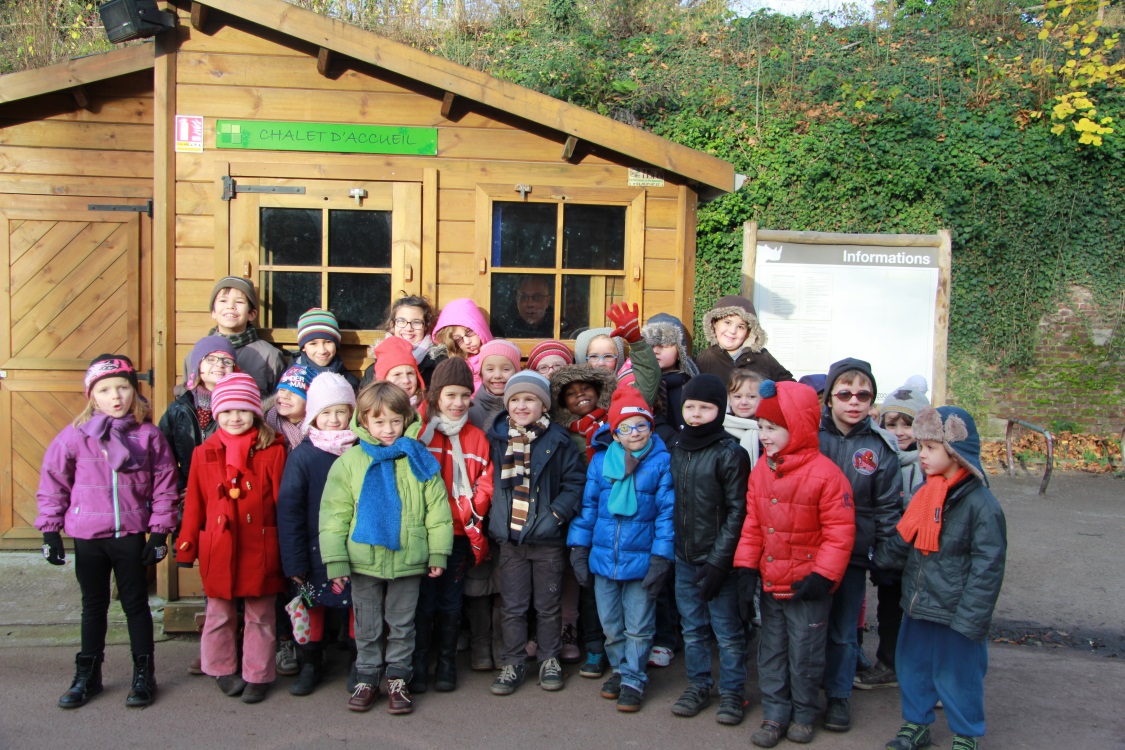 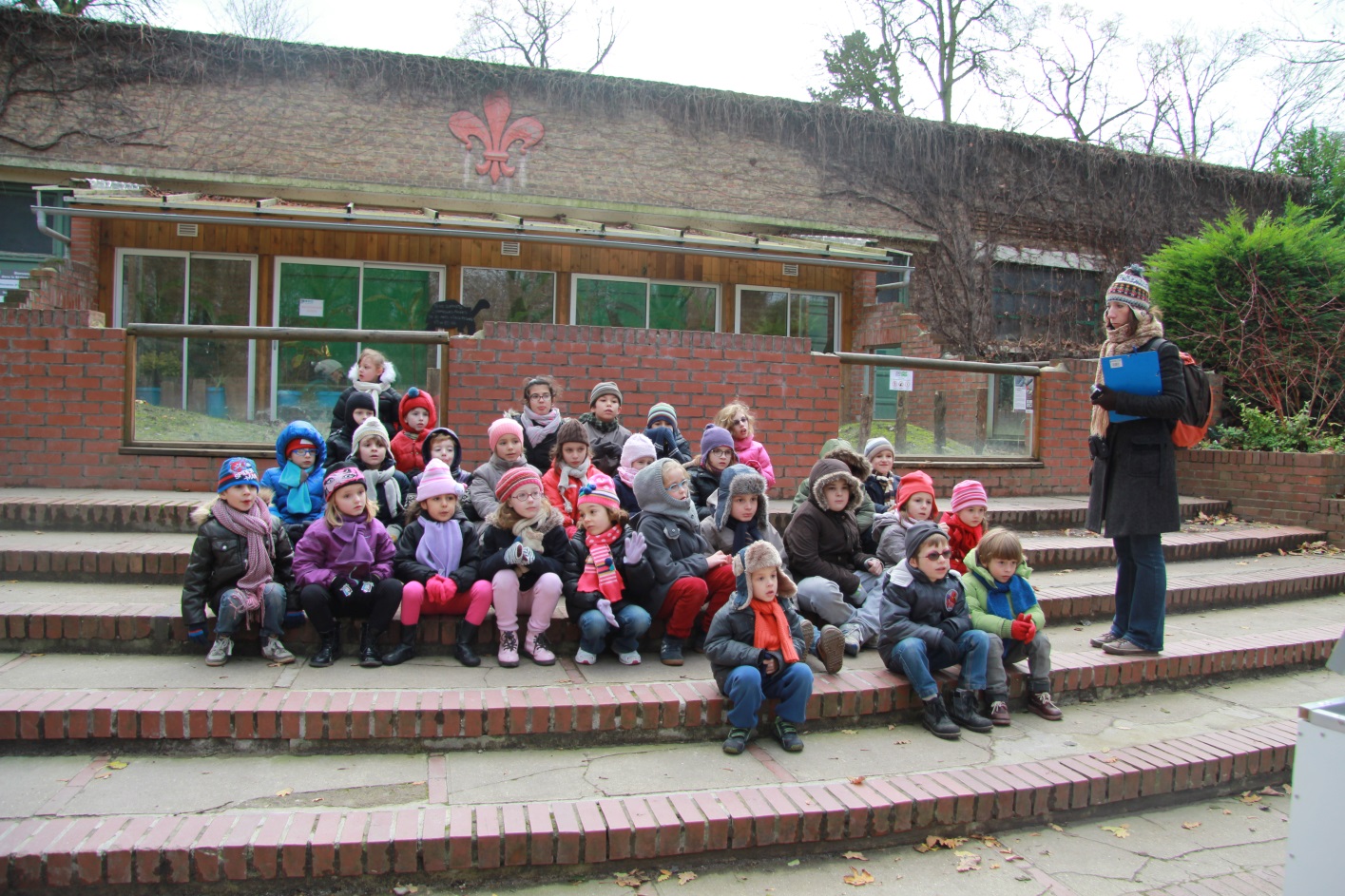 Nous avons habillé « Monsieur PADPO ». 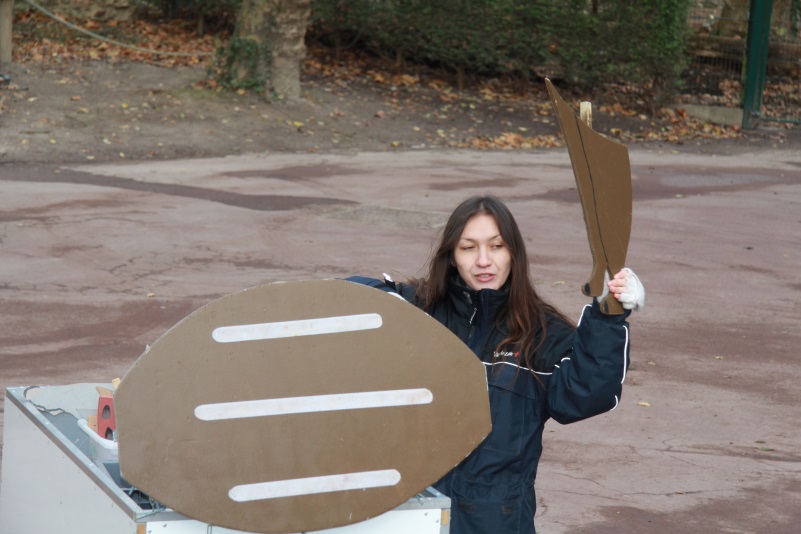 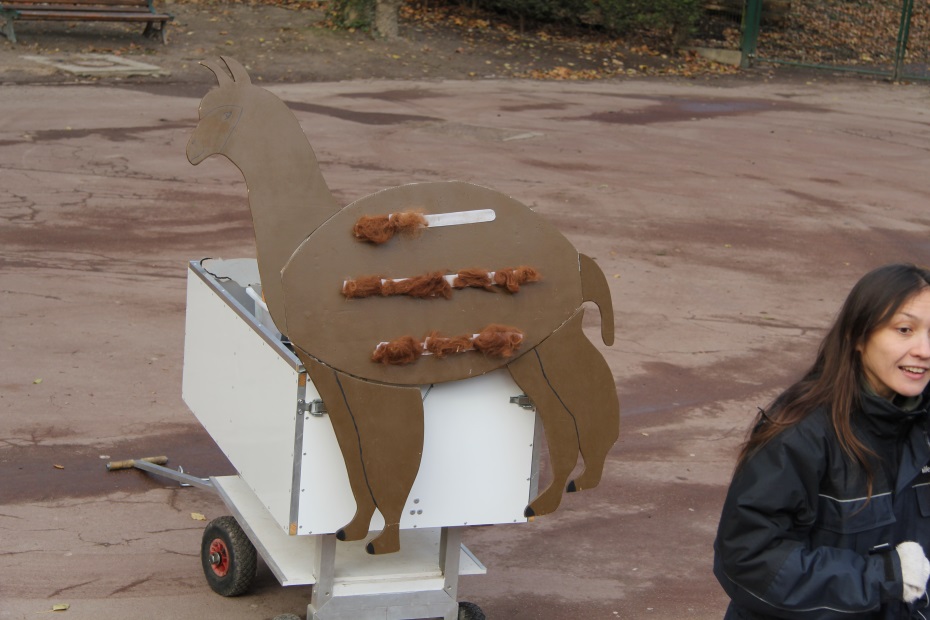 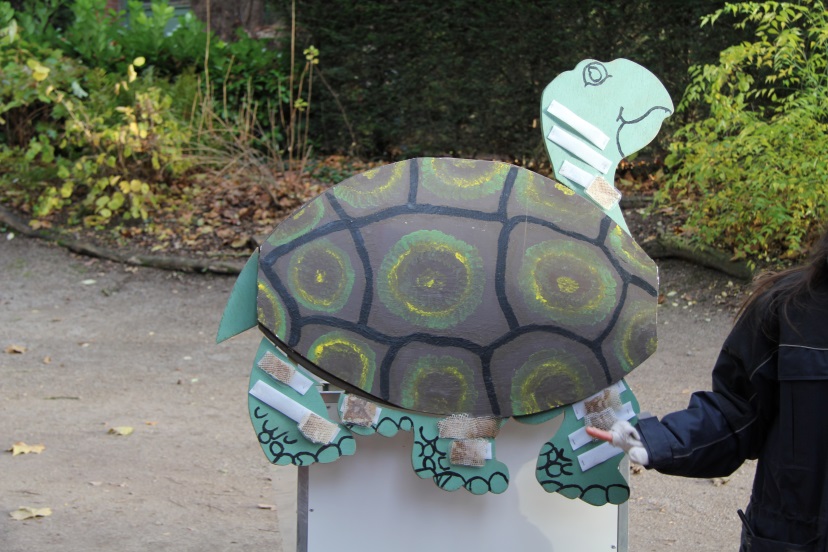 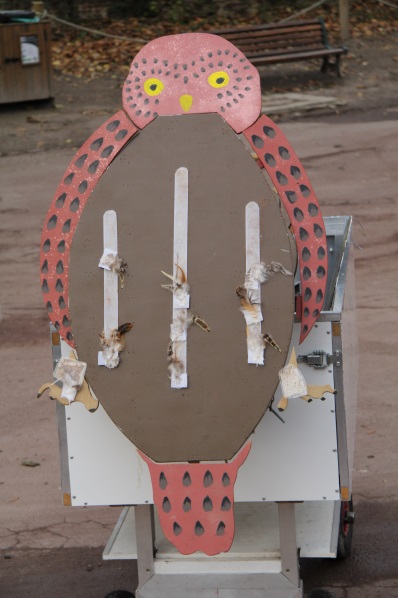 1 en alpaga                                   2 en tortue                      3 en chouette